ExerciceAppliquer les algorithmes de parcours sur le graphe suivant :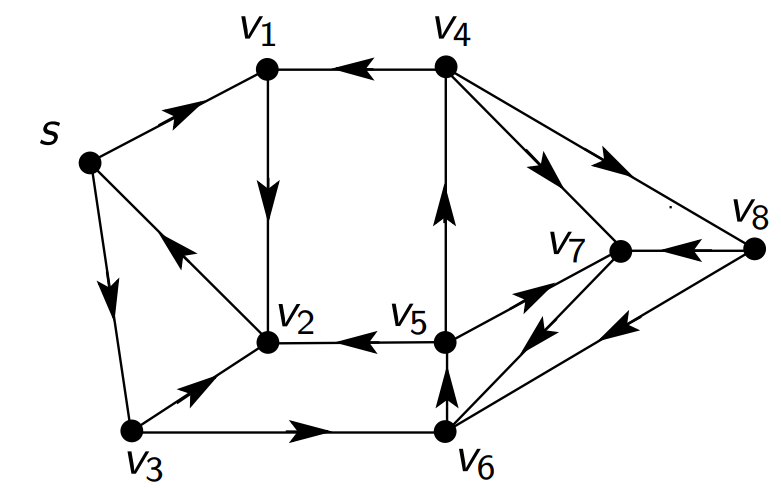 